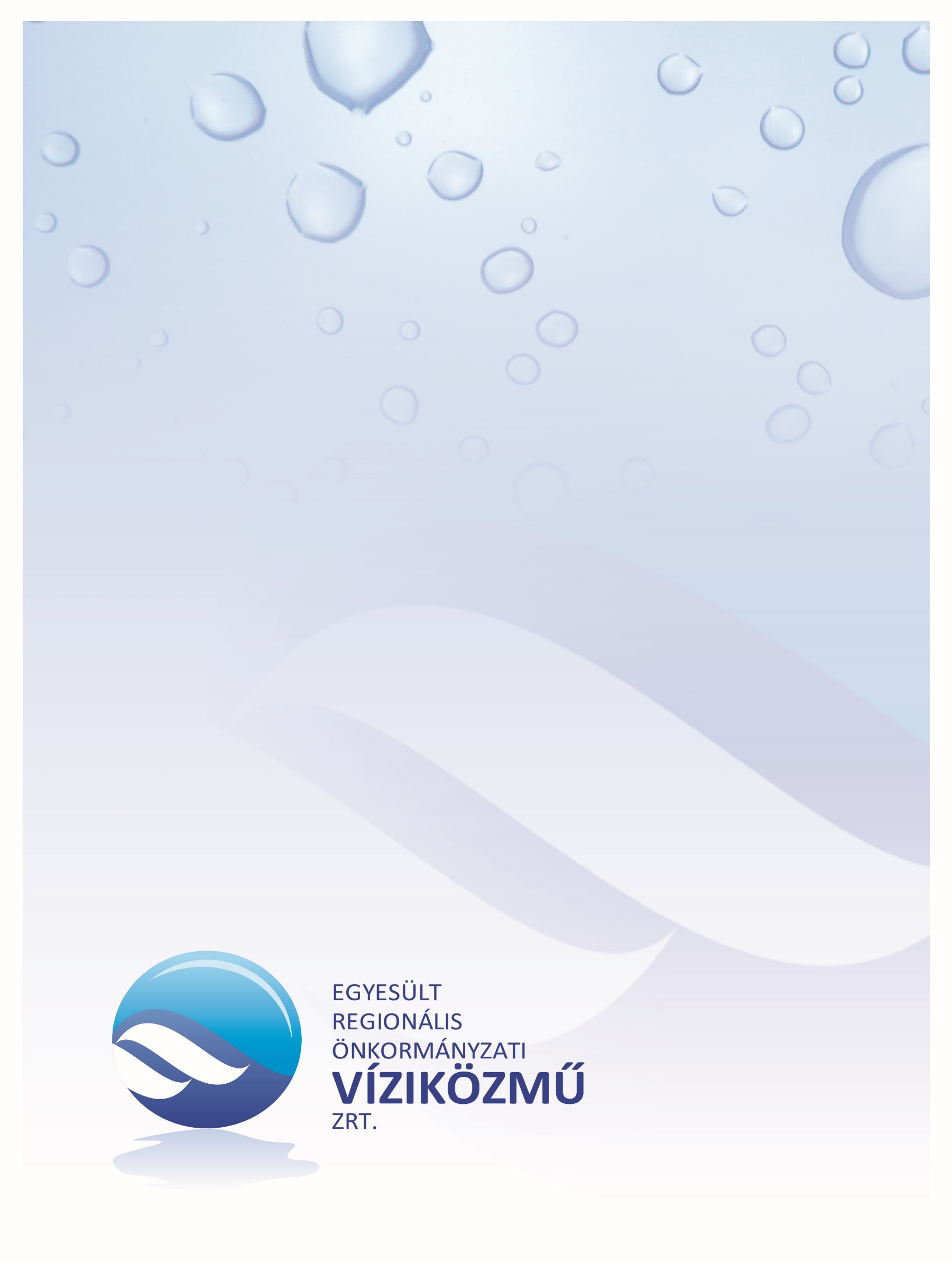 Kiegészítő mellékletaz E.R.Ö.V. Víziközmű Zrt 2017. évi beszámolójáhozA vállalkozás alapadatai, általános cégbemutatóCég megnevezése: E.R.Ö.V. Egyesült Regionális Önkormányzati Víziközmű Zártkörűen Működő RészvénytársaságCég rövidített elnevezése: E.R.Ö.V. Víziközmű Zrt.Alapítás időpontja: 2011. december 15.Alapító okirat utolsó módosításának időpontja: 2017. január 23.Utolsó cégbírósági bejegyzés időpontja: 2017. június 09.Székhely: 7100 Szekszárd, Epreskert u. 9.Telephely: 7100 Szekszárd, Tartsay utca 9. Fióktelepek:	7130 Tolna, Vásár tér 75.		7064 Gyönk, József A. u. 519/A		7191 Hőgyész, Kossuth Lajos u. 1.		7056 Szedres, Arany János u. 2.		7140 Bátaszék, Mohácsi út 047/29 hrsz.Cégjegyzékszám: 17-10-001277Európai Egyedi Azonosító: HUOCCSZ.17-10-001277Adószám: 23743975-2-17KSH szám: 23743975-3600-114-17Számlavezető bankok és bankszámlaszámok:Dél TAKARÉK: 50300154-15308861Internetes elérhetőség: www.erovzrt.huJegyzett tőke:		pénzbeli:	    			apport:		A társaság tagjai, részesedés mértéke:Re-víz Duna-menti Regionális Víz- és Csatorna Kft		100 %Adószáma: 23711402-2-17Cégjegyzékszáma: 17-09-009021Képviselője: Dr. Fenyőházi Elemér ügyvezetőSzékhely: 7100. Szekszárd, Epreskert u. 9. A Számv.tv. 3.§ (2) 7. szerint a Re-Víz Duna-menti Regionális Víz- és Csatorna Kft kapcsolt vállalkozási jogviszonyban áll a Zrt-vel.A társaság vezetéseA Zrt-nél igazgatóság kinevezésére nem került sor, az igazgatóság jogait a vezérigazgató gyakorolja. A vezérigazgató önálló cégjegyzésre jogosult. A Zrt vezérigazgatója: Artim Andrásné (sz. Balla Erzsébet)Megbízatása határozatlan időre szól.Cégvezető a Zrt-nél nincs, választására az alapszabályban foglaltak szerint nem kerülhet sor.Jogutód nélküli megszűnés esetén a hitelezők kielégítése után fennmaradó vagyon az alapítót (részvényest) illeti. Közgyűlési hatáskörbe tartozó ügyekben az alapító (részvényes) írásban dönt, amelyről a vezetőket értesíteni köteles.A Zrt közlemény közzétételi kötelezettségének a Cégközlönyben tesz eleget.A Zrt Felügyelő Bizottságának tagjai				Botta György ( 2013.08.01.)				Katz Gyula     (2013.08.01.)				Szűcs Sándor  (2011.12.15.)Megbízatásuk határozatlan időre szól. A felügyelő bizottság elnöke Szűcs Sándor. A Zrt Stratégiai Tanácsadó Testületének tagjai				Ács Rezső 				Appelshoffer Ágnes				Dr. Bozsolik Róbert				Süveggyártó Csaba A Stratégiai Tanácsadó Testület elnöke:  Ács RezsőA Társaság éves beszámolójának könyvvizsgálata a számviteli törvény 155. § (2) bekezdésének megfelelően kötelező.A Zrt könyvvizsgálója:„AM-RI” Könyvelő, Könyvszakértő és Tanácsadó KftCégjegyzék száma: 17-09-001309Kamarai nyilvántartási száma: 001167A könyvvizsgálatért felelős: Ribling Júlia (kamarai nyilvántartási száma: 005290)Az éves beszámoló aláírására – a számviteli törvény előírásainak megfelelően – 
Artim Andrásné vezérigazgató (7100 Szekszárd, Jókai u. 18. szám alatti lakos) kötelezett.A társaság beszámolóját Sikabonyiné Bálint Ildikó Andrea az E.R.Ö.V. Víziközmű Zrt számviteli osztályvezetője készítette el. Mérlegképes regisztrációs száma: 182305.A társaság tevékenységi köreiA Zrt működése során az alábbiakban felsorolt tevékenységeket – saját cégneve alatt – önálló jogalanyként folytatja: Főtevékenység3600 Víztermelés, -kezelés, -ellátásEgyéb tevékenység:3700 Szennyvíz gyűjtése, kezelése3900 Szennyeződésmentesítés, egyéb hulladékkezelés4211 Út, autópálya építés 4311 Bontás6820 Saját tulajdonú, bérelt ingatlan bérbeadás, üzemeltetés6832 Ingatlankezelés7022 Üzletviteli, egyéb vezetési tanácsadás7112 Mérnöki tevékenység, műszaki tanácsadás7120 Műszaki vizsgálat, elemzés7211 Biotechnológiai kutatás, fejlesztés7219 Egyéb természettudományi, műszaki kutatás, fejlesztés7021 Pr. Kommunikáció7311 Reklámügynöki tevékenység7312 Médiareklám7320 Piac-, közvélemény-kutatás7711 Személygépkocsi kölcsönzése7712 Gépjármű kölcsönzése (3,5 t felett)7739 Egyéb gép, tárgyi eszköz kölcsönzése9319 Egyéb sporttevékenységÁltalános kiegészítésA részvénytársaság bemutatásaAz E.R.Ö.V. Egyesült Regionális Önkormányzati Víziközmű Zrt-t 2011. december 15-én alapította a Sió és Duna-menti Regionális Víziközmű és Közszolgáltatási Társulás, amelynek tagjai azok az önkormányzatok voltak, amelyek a víziközmű szolgáltatást a Zrt-vel kívánták megoldani.A víziközmű szolgáltatásról szóló 2011. évi CCIX. Törvény 2011. december 30-án lépett hatályba. Ezen törvényt módosította a 2012. évi CVI. Törvény, valamint 2013. február 28-án hatályba lépett az 58/2013. (II.27.) Korm. Rendelet, amely részletesen szabályozta a víziközmű szolgáltatók működését.A jogszabályváltozásra tekintettel a Társulás – amely időközben megváltoztatta a nevét Első Magyar Önkormányzati Víziközmű Társulásra – úgy döntött, hogy a z E.R.Ö.V. Víziközmű Zrt alaptőkéjét képező 5 millió Forint névértékű részvényeit eladja a Re-víz Dunamenti Kft-nek annak érdekében, hogy a jogszabályi feltételeknek a víziközmű-szolgáltató társaság tulajdonosi köre megfeleljen. A jogszabályi változás ugyanis nem tette lehetővé a társulási tulajdonlást.Az E.R.Ö.V. Víziközmű Zrt változatlanul egyszemélyes részvénytársaság maradt, tulajdonosa azonban 2013. április 17. napjától kezdődően a Re-víz Duna-menti Kft lett. A Re-víz Dunamenti Kft-be tagként 48 települési önkormányzat lépett be annak érdekében, hogy a vízszolgáltatás alapfeladatának ellátására a Zrt kijelölhető legyen.Korábban a szolgáltatási területen víziközmű-szolgáltatást végző társaságok beléptek a Re-víz Duna-menti Kft-be, majd üzletrészeiket térítés nélkül az önkormányzatok részére átadták, így biztosítva a víz- és csatornaszolgáltatáshoz szükséges működtető vagyontárgyak Kft-be történő apportját.Az apport rendelkezésre bocsátását követően a Re-víz Kft megemelte törzstőkéjét, amely így 259 320 e Ft lett.2013. május 24-én a Re-víz Dunamenti Kft felemelte az E.R.Ö.V. Víziközmű Zrt 5 millió Ft értékű alaptőkéjét 258.320 e Ft nem pénzbeli betéttel és a Zrt tulajdonába adta a közművagyon működtetéséhez szükséges működtető vagyontárgyakat. Az E.R.Ö.V. Zrt alaptőkéje ettől az időponttól kezdődően az alábbiak szerint alakul:Készpénzbetét			     5 000 e FtApport				258 320 e FtA nyomdai úton előállított törzsrészvények névértéke az alábbiak szerint alakul:500 db 		10 000 Ft    5 db			    1 db			    1 db			    1 db			 névértékű törzsrészvény.A kibocsátási érték megegyezik a részvények értékével.A számviteli politika főbb vonásai, alkalmazott módszerekA 2017. évi beszámoló a többször módosított 2000. évi C. tv előírásainak megfelelően a társaság számviteli politikájában megfogalmazott könyvelési és értékelési elvek alapján került összeállításra.A Zrt könyvvezetésének módja: kettős könyvvitel.A társaság éves beszámoló és üzleti jelentés készítésére kötelezett.Az üzleti év időtartama megegyezik a naptári évvel.A mérleg fordulónapja az üzleti év december 31. napja.A beszámoló készítés dátuma a beszámolás évét követő február 28.A beszámoló végleges formában történő elkészítésének és könyvvizsgálatra történő átadásának időpontja a beszámolás évét követő március 31.-eAz éves beszámoló részei:	mérleg				eredmény kimutatás				kiegészítő melléklet				szétválasztott mérleg és eredmény kimutatásAz éves beszámolóval egyidejűleg üzleti jelentést is készít a Társaság.Az éves beszámoló pénzbeli mértékegysége ezer forint.A kiegészítő melléklet elkészítésének és nyilvánosságra hozatalának célja, hogy a beszámoló részeként az E.R.Ö.V. Víziközmű Zrt mérlegének és eredmény kimutatásának adatait további információkkal kiegészítve hozzájáruljon a Zrt valós és megbízható pénzügyi, jövedelmi helyzetének kialakításához.A Társaság közzétételi (Sztv. 154. §) és a letétbe helyezési ( Sztv. 153. §) kötelezettségének oly módon tesz eleget, hogy a közgyűlése által jóváhagyott éves beszámolót a független könyvvizsgálói jelentéssel együtt a cégnyilvánosságról, a bírósági cégeljárásról és a végelszámolásról szóló törvény előírásainak megfelelően elektronikusan közzé teszi.A mérleg választott formája: „A” változatA társaság éves üzleti eredményét forgalmi költséges „A” változatú eredmény kimutatással állapítja meg.A mérleget és az eredmény kimutatást a számviteli törvény 1. illetve 2. sz. mellékleteiben előírt tagolás szerint készíti, abban sorokat nem von össze, illetve tovább nem bontja.Kivételes nagyságú vagy előfordulású bevétel, költség, ráfordításEzeknek a gazdasági eseményeknek csak egy részét lehet előzetesen minősíteni, a többit az előforduláskor kell kiemelni. Ilyen jellegű esemény lehet például egy nem várt piaci lépés vagy valamilyen káresemény. Összegét a társaság árbevétel arányában határozza meg, melynek mértéke 10%.Az E.R.Ö.V. Zrt könyvvizsgálatra kötelezett. A könyvvizsgálat havi díja 150 e Ft / hó 2017. évben.Alkalmazott értékelési módszerek:EszközökAz eszközök minősítése, besorolása a befektetett illetve forgóeszközök közé kizárólag rendeltetésük, használatuk alapján történik.A beszerzési értékbe mindazokat a ráfordításokat beszámítjuk, amelyek az eszköz megszerzése, létesítése, üzembe helyezése érdekében az üzembe helyezésig, vagy a raktárba kerülésig felmerülnek és az eszközhöz egyedileg kapcsolhatók.Vásárolt és idegen kivitelezésben létesített eszközöknél a számla szerint engedményekkel csökkentett felárakkal növelt vételár a tényleges bekerülési érték, melyet az egyes eszközcsoportoknál az eszközök és források értékelési szabályzata tételesen tartalmaz.Saját előállítású eszközök esetén az Önköltség Számítási Szabályzat szerinti közvetlen önköltség a tényleges bekerülési érték.Befektetett eszközökBefektetett eszközök közé soroljuk mindazon vagyontárgyakat, amelyek rendeltetése, hogy a vállalkozási tevékenységet tartósan, legalább egy éven túl szolgálják A befektetett eszközök értékelése bekerülési értéken, illetve saját előállítás esetén, közvetlen önköltségen történik A befektetett pénzügyi eszközök beszerzéskori értéken kerülnek a társaság könyveibe. A mérlegben a befektetett pénzügyi eszközöket az értékvesztéssel csökkentett, valamint az értékvesztés visszaírásával növelt beszerzési áron kerülnek értékelésre.KészletekA vásárolt készleteket, raktári anyagokat tényleges beszerzési áron tartjuk nyilván mennyiségben és értékben. A saját termelésű készletek értékelését közvetlen önköltségen végezzük.KövetelésekA követeléseket a vevő által elismert értéken, illetve a már elszámolt értékvesztéssel csökkentett és az értékvesztés visszaírásával növelt könyv szerinti értékben kerülnek értékelésre.KötelezettségekA kötelezettségek könyv szerinti tényleges értéken kerülnek kimutatásra.PénzeszközökA tényleges forduló napi készpénzkészlet, valamint a bankszámla egyenlegek kerülnek kimutatásra.Aktív és passzív időbeli elhatárolásokA kettő vagy több évet érintő költségekből és bevételekből, halasztott ráfordításokból és halasztott bevételekből a nem a tárgyévet érintő rész szerepel a mérlegben.Vevő értékvesztésA vevő adósminősítése alapján az üzleti év mérleg fordulónapján fennálló és a mérlegkészítés időpontjáig pénzügyileg nem rendezett, követeléseivel kapcsolatos várható veszteségeire értékvesztést számol el. Az adósok együttes minősítése alapján, az éven túli vevő követelés értékére az alábbiak szerint számoljuk el az értékvesztésként:  			   366-1096 nap   		           10 %			   1097 – napon túli lejárt tartozásra 33 % .Amortizációs politikaA beruházás üzembe helyezésének időpontja az eszköz szokásos vállalkozási tevékenység keretében történő rendeltetésszerű hasznosításának kezdő időpontja. Az üzembe helyezést hitelt érdemlő módon dokumentálni kell. A beruházásokat az üzembe helyezés napján kell aktiválni. Aktiváláskor meg kell határozni az üzembe helyezett eszköz várható élettartamát és a leírás tervezett mértékét, maradványértékét, mely az egyedi nyilvántartó kartonon kerül rögzítésre.Az immateriális javak és tárgyi eszközök – hasznos élettartam végén várható maradványértékkel csökkentett – bekerülési értékét kell azok az évek között megosztani – költségként elszámolni – amely években várhatóan az immateriális javakat és tárgyi eszközöket használni fogjuk, amely években az árbevétel alakulására is hatást gyakorolnak.Az állományba vételkor egyedi eszközönként meg kell határozni az eszközhasznos élettartalmátmaradványértékéta leírás módjátaz évenként leírandó értékcsökkenés összegét.Hasznos élettartam: az az időszak, amíg a Zrt az eszközt használni kívánja.Maradványérték: a hasznos élettartam végén várhatóan realizálható érték melyet az állományba vétel időpontjában rendelkezésre álló információk és a hasznos élettartam függvényében állapítunk meg.A Zrt az immateriális javak között nyilvántartott szellemi termékek maradvány értékét 0 Ft-ban határozza meg, mivel azok hasznosítható hulladék anyag értéke a használati idő elteltével a bekerülés értékhez viszonyítva nem jelentősek.Az üzleti vagy cégértéket 5 év de legfeljebb 10 év alatt lehet az egyéb bevételekkel szemben megszüntetni. A szellemi termékek használati idejét 3 évben határozzuk meg.A tárgyi eszközöknél maradványértéket állapítunk meg, melyek az alábbiak:a nem technológiai célt szolgáló belterületi hosszú élettartamú épületek bekerülés értékének 10%-ábana járművek bekerülési értékének 15%-ábana csatornatisztító és földmunka gépek bekerülési értékének 5%-ában.Az újonnan bekerülő immateriális javak és tárgyi eszközök értékcsökkenését a bruttó és maradványérték különbözete alapján a hasznos élettartam megállapításával lineárisan számoljuk el.A terv szerinti értékcsökkenés elszámolása havonta tételesen az analitikában történik, a használatba vétel napjától, figyelembe véve a számviteli törvény előírásait, miszerint nem számolható el értékcsökkenés a földterület, a telek, a telkesítés, az erdő és a képzőművészeti alkotás után. A terv szerinti értékcsökkenési leírást mindaddig el kell számolni, míg az eszköz nettó értéke el nem éri a tervezett maradványérték összegét.A 100 e Ft egyedi érték alatti tárgyi eszközök bekerülési értékét teljes összegben használatba vételkor számoljuk el értékcsökkenési leírásként. Továbbiakban csak analitikus nyilvántartást vezetünk róla.Az immateriális javak, tárgyi eszközök után terven felüli értékcsökkenést számolunk el a következő esetekben:ha az immateriális javak, tárgyi eszközök (ide értve a beruházást is) könyv szerinti értéke tartósan és jelentősen magasabb, mint azok mérlegkészítéskor meglévő piaci értékeha az immateriális javak, tárgyi eszközök (beruházások is) értéke tartósan lecsökken, mert a vállalkozás tevékenységének változása miatt feleslegessé vált, vagy megrongálódott, megsemmisült, hiányzik és ezért rendeltetésszerűen nem használhatóA terven felüli értékcsökkenést olyan mértékig kell elszámolni, hogy az immateriális jószág, a tárgyi eszköz a mérlegben használhatóságának megfelelő mérlegkészítéskor ismert piaci értéken szerepeljen.A Zrt számviteli politikájában foglaltaknak megfelelően nem él a terven felüli értékcsökkenés visszaírásának lehetőségével.A mérlegben az immateriális javakat, tárgyi eszközöket nettó értéken kell szerepeltetni.Ez úgy biztosítható, ha a Zrt ezen eszközök után folyamatosan értékcsökkenést számol el és azt az immateriális javak, tárgyi eszközök egyedi, analitikus nyilvántartató lapján dokumentálja.A terven felüli értékcsökkenés elszámolásának bizonylataként – a körülmények leírásával, az okok megnevezésével – jegyzőkönyvet kell készíteni.Nem számolható el terv szerinti illetve terven felüli értékcsökkenés a már teljesen leírt, a tervezett maradvány értéket elért immateriális javaknál, tárgyi eszközöknél.A számviteli alapelvektől való eltérésAz E.R.Ö.V Zrt számviteli elszámolási rendszerét a törvényben meghatározott alapelvek szerint alakította ki, attól a tárgyévben nem tért el.0-ás számlaosztályAz E.R.Ö.V. Víziközmű Zrt-nél a nullás számlaosztályban az üzemeltetésre átvett önkormányzati közművagyon vagyonértékelés szerinti értékét  tartjuk nyilván, melynek összege 23 417 555 e Ft.Ebből:Épületek 			  2 538 526 e FtEgyéb építmények 		20 533 382 e FtMűszaki berendezések 	     345 647 e Ft1-es számla osztály Eszközök bemutatása										ezer FtBefektetett eszközök alakulásaA társaság befektetett eszközeinek nettó értéke 177 982 e FtImmateriális javak bruttó értékének alakulása											ezer FtTárgyi eszközök bruttó értékének alakulása     ezer FtA befejezetlen beruházások értéke 2017. december 31-én 6 427 e FtA tárgyév során lineáris leírási módszer alapján elszámolt tervszerinti értékcsökkenés összege 											66 739 e FtImmateriális javak elszámolt tervszerinti értékcsökkenésének alakulása       ezer FtTárgyi eszközök elszámolt tervszerinti értékcsökkenésének alakulása       ezer FtTerven felüli értékcsökkenést nem számoltunk el 2017-ben.Az E.R.Ö.V. Víziközmű Zrt. 442 e Ft befektetett pénzügyi eszközzel rendelkezik, amely dolgozónak nyújtott lakásépítési kölcsön.Forgóeszközök alakulásaA forgóeszközök állománya a mérlegben 882 425 e Ft amely az előző évhez képest 
90 245 e Ft csökkenést mutat. A készletek értéke 					14 165 e FtÖsszetétele:Anyagok					14 145 e FtGöngyölegek					      20 e FtKövetelések alakulásaA követelések értéke a mérlegben 			797 382 e Ft.Ebből:Vevő követelés (értékvesztéssel csökkentett)			747 115 e FtKövetelés kapcsolt vállalkozással szemben 	( RE-VÍZ Kft)		    9 290 e F(rövid lejáratú kölcsön követelésből)Egyéb követelés							   40 977 e FtAdott előleg					             418 e Ft		Szállítónak adott 	 418 e FtMunkavállalókkal szembeni követelés 	     	 740 e FtTartós kölcsön (lak.ép.éven belüli törl.részl).    	 200 e FtKülönféle egyéb követelés 			          1 670 e FtFolyamatos szolgáltatás ÁFA tartalma  	        21 031 e FtPénzforgalmi ÁFA					 241 e FtSzállító túlfizetés				          5 197 e FtTAO túlfizetés	        	       		          3 701 e Ft		Energia ellátók különadója túlfizetés		          1 713 e Ft		Helyi adó túlfizetés				          6 012 e Ft		Gépjárműadó túlfizetés			               54 e FtA vevő követelésekre a tárgyévben értékvesztés elszámolására került sor. A számviteli politika előírása szerint értékvesztést az éven túli tartozásokra számolunk el. 2017. évben a Zrt-nél az éven túli követelések összege 309 885 e Ft, melyre a számviteli politikában előírtak szerint értékvesztést számoltunk el, összege 49 225 e Ft. ( Előző évben elszámolt értékvesztés összege: 24 954 e Ft., visszaírt értékvesztés nincs.Az év végi vevőállomány 2017. december 31-i állapot szerint a mérlegben: 747 115 e Ft, amely az elszámolt értékvesztéssel (49 225 e Ft) csökkentett és a vevő túlfizetéssel növelt (51 093 e Ft).Az alábbi táblázat a vevő túlfizetés nélküli adatokat tartalmazza:ezer ForintA számviteli törvény óvatosság alapelvében rögzíti, hogy a beszámoló készítés során az értékvesztés elszámolásával figyelembe kell venni az előre látható kockázatokat és a feltételezhető veszteségeket.  A Társaság a 2017. év zárása során követelés-megtérülés vizsgálatot végzett, melynek alapján megállapította, hogy a vevői fizetési fegyelem és fizetési hajlandóság romlása és ezzel együtt a kintlévőség emelkedése miatt, a társaság vezetésének és tulajdonosoknak jól felfogott érdeke azt kívánja, hogy az 1097 napon túli vevő követeléseket 3 éven belül írja le.Határidőn túli követelésből:A kintlévőség megoszlása határidőn belüli 35%, határidőn túli 65%. A határidőn belüli kintlévőség 41 876 e Ft-tal csökkent, míg a határidőn túli kintlévőség 33 755 e Ft-tal nőtt. Víz- szennyvízszolgáltatásból származó követelések:ezer ForintEgyéb – nem víz- és csatornaszolgáltatásból származó – vevőkövetelés összesen 70 500 e Ft, mely tartalmazza az önkormányzatok felé a használati díj fejében elvégzett beruházások kiszámlázott értékét.ÉrtékpapírokA Zrt-nek 2017. évben értékpapírja nem volt.PénzeszközökA mérlegben a pénzeszközök állománya 2017. december 31-én 70 878 e Ft.Ebből: Házipénztár			    3 292 e FtBankszámla			  67 586 e FtAktív időbeli elhatárolásokAz aktív időbeli elhatárolások összege 2017. december 31-én 10 872 e Ft, mely az alábbi tételekből áll:Költségek, ráfordítások aktív időbeli elhatárolásBérleti díj elhatárolás					      4 495 e FtBiztosítási díj						      3 169 e Ft		Újság előfizetési díj				 	             8 e Ft		IT tanúsítvány 					      3 200 e FtA 2017. évi mérleg eszköz oldala 1 071 279 e Ft.Források bemutatása												ezer forintSaját tőkeA saját tőke értéke 2017. évben 272 615 e Ft.Összetétele:Jegyzett tőke				263 320 e FtEredménytartalék			    8 715 e FtAdózott eredmény		 	       580 e FtA jegyzett tőke 2017. évben nem változott.Az eredménytartalék a 2016. évi nyereség miatt 1770 e Ft-tal növekedett. A 2017. év adózott eredménye 580 e Ft.A Zrt-nek tőketartaléka és lekötött tartaléka nincsCéltartalék 2017. évben céltartalék képzésére nem került sor. KötelezettségekA kötelezettségek értéke 2017. évben 	784 138 e Ft.Hosszúlejáratú kötelezettségek			    3 007 e Ft	ebből: éven belüli törlesztő részlet		    1 358 e Ft	1 649 e FtA Társaság mérlegben kimutatott hosszú lejáratú hitelállománya nem tartalmazza, az 1 éven belül esedékes törlesztő részlet összegét.Rövidlejáratú kötelezettségek		 	782 489 e FRövid lejáratú kötelezettségek összetételeA Társaság rövid lejáratú kötelezettségei jellemzően a belföldi szállítóállományból, a munkavállalók személyi jövedelmeiből, a költségvetési kapcsolatokból, valamint a rövid lejáratú folyószámla hitelből tevődik össze.												  e FtA mérlegben a passzív időbeli elhatárolások összege 14 526 e Ft, melyből a költségek, ráfordítások passzív időbeli elhatárolása 8 967 e Ft, fizetendő kamatok 931 e Ft, halasztott bevételek összege 4 628 e Ft.Költségek, ráfordítások passzív időbeli elhatárolásaElhatárolt prémiumok és járulékai	 	    8  064 e FtElhatárolt saját gépkocsi használati díj	          44 e FtElhatárolt bank költség			        666 e FtElhatárolt hulladék szállítási költség		        193 e FtAzok a költségek kerültek elhatárolásra, amelyek a 2017. évi gazdasági tevékenységhez kapcsolódnak, de a szolgáltatásról szóló számla beérkezése a mérleg fordulónapig nem történt meg.Elhatárolt fizetendő kamat passzív időbeli elhatárolása	DÉL Takarék (jogelőd: Mecsek Takarék)  kamat 			      	     931 e FtHalasztott bevételek									4 628 e Ft Vevők által fizetett közműfejlesztési hozzájárulás	(2014-2017 év)   	közműfejlesztési hozzájárulás víz		1 791 e Ft	közműfejlesztési hozzájárulás szennyvíz :   2 852 e F						         4 643 e FtTérítés nélkül átvett eszköz értéke						    46 e FtFelhasználás szerint értékcsökkenés arányában visszavezetett összeg:       61 e Ft A 2017. évi mérleg forrás oldala – egyezően az eszköz oldallal – 1 071 279 e A társaságnak nincsenek mérlegen kívüli tételei, mérlegen kívüli kötelezettségvállalásai.Eredmény kimutatáshoz kapcsolódó kiegészítésekBevételek alakulásaTevékenységi bevételek összetétele a 2016. évi bázis és 2017. évi tény adatok alapján:A Zrt. tevékenysége az értékesítést tekintve teljes egészében belföldre irányul, ezen belül jelentős mértékű a lakosság részére nyújtott közüzemi szolgáltatás. A bevétel  91,35 %-a az ivóvíz szolgáltatásból és a szennyvízelvezetésből, - tisztításból származik.Az alaptevékenységet szolgáló építési, vizsgálati díj bevételek az összes bevételen belül 
6,05% -ot képviselnek. A maradék 2,6 % teszi ki az egyéb – a táblázatban felsorolt – egyéb bevételeket. Aktivált saját teljesítmény 2017 évben nem volt.Támogatási program keretében kapott, vissza nem térítendő, mérlegkészítésig pénzügyileg realizált támogatások felhasználási jogcímenként:	Foglalkoztatást elősegítő támogatás 				2 726 e Ft			Működési célú költségvetési támogatás, 8 település 	6 701 e FtA Zrt üzemi szintű bevétele 2017. évben 		2 566 398 e Ft.	A 2017.évi nettó árbevétel 				2 499 653 e Ft.A nettó árbevétel az összes bevételen belül 97,40 % nagyságrendet tesz ki. Az egyéb bevételek összege 66 745 e Ft, mely az összes bevételen belül – elenyésző mértéket  2,6 %-ot tesz ki.2017. évben a pénzügyi műveletekből 68 e Ft bevétele származott a Zrt-nek, mely 65 e Ft összegében a bankszámlák után elszámolt kamat és 3 e Ft összegben pénzügyi műveletek egyéb bevétele.Kivételes nagyságú vagy előfordulású bevétel 2017-ben nem volt.A víz és csatornaszolgáltatás mennyiségi adatait régió és divízió szerinti bontásban a következő táblázat tartalmazza:2017 évi szolgáltatási adatok                            (m3)               Költségek alakulásaA költségek összetétele és megoszlása 2016.-2017. évben az alábbi volt:A táblázat adataiból megállapítható, hogy a költségek megoszlása nem változott jelentősen az előző évhez képest. 2017. év folyamán – az előző évhez hasonlóan- a Társaság az igénybe vett szolgáltatások között tárgyi eszköz javításra, karbantartásra, bérleti díjra fordított a legtöbbet.Az önkormányzati tulajdonú víziközmű létesítményekkel összefüggésben az önkormányzatoknak járó ún.közmű bérleti díj esetében az elszámolás alapját az értékesített mennyiségek adják.		Igénybevett szolgáltatások költségeinek jelentős tételei:		Gépbérlet kölcsönzési díj:					77 582 e Ft		Más vállalkozó által végzett karbantartás 			91 150 e Ft		Posta, telefon költségek					36 809 e Ft		Karbantartási és bérleti díjak:			          126 058 e Ft		Használati díj (Víziközmű bérleti díj)			36 134 e Ft		Kintlévőség behajtás költség ( Foldana Kft)			21 130 e FtAz egyéb szolgáltatások költségei között szereplő bankköltségek (71 676 e Ft) a bankfolyószámlák után kifizetett kezelési költségeket, jutalékokat és egyéb díjakat, míg a biztosítási díjak (18 944 eFt) a Zrt. teljes körű vagyonbiztosításának költségeit tartalmazzák.A hatósági szolgáltatási díjak költségei között kerül kimutatásra a víziközmű szolgáltatásról szóló 2011.évi CCIX törvény5. § (1) és 82. § (3) bekezdésének megfelelően, e törvény előírásai szerint számított felhasználói egyenérték alapján kalkulált felügyeleti díj (28 250 e Ft).Az egyéb szolgáltatások között kerül kimutatásra a kitermelt vízmennyiség után vízbázisonként fizetet járulék (24 159 eFt) értéke is.Létszám, bérköltség, személyi jellegű egyéb kifizetések állománycsoportonként:Egyéb ráfordítások alakulása	A 2017. évi egyéb ráfordítások összesen 264 599 e Ft.Az egyéb ráfordítások között elszámolt tételek az alábbiak voltak 2017. évben:Az egyéb ráfordítások között az egyik legmeghatározóbb tétel a 2012. évi CLXVIII. törvény alapján a közművezetékek üzemeltetőit terhelő közműadó (142 359 e Ft) melynek összege a bázis időszakhoz képest nem változott.Behajthatatlan követelés soron (2 158 e Ft) vevő követelést írtuk le a felszámoló biztos behajthatatlansági nyilatkozata alapján. Pénzügyi műveletek ráfordításaként a folyószámlahitelre fizetett kamat került elszámolásra.A 2017. évben fizetett összeg  5 334 e Ft, pénzügyi műveletek egyéb ráfordítása: 16 e Ft.A költségek az egyéb ráfordítások és a pénzügyi műveletek ráfordítása között nem volt kivételes nagyságú vagy előfordulású tétel.A beszámolási időszak üzemi eredménye 				      9 724 e FtAz üzemi eredményt a pénzügyi műveletek eredménye	              – 5 282 e Ft-tal csökkenti, így az adózás előtti eredmény 		 	     4 442 e FtEredmény levezetés:	Üzemi eredmény	9 724 e Ft	Pénzügyi műveletek eredménye	-5 282 e Ft	Adózás előtti eredmény		4 442 e Ft	Adófizetési kötelezettség		3 862 e Ft	Adózott eredmény	580 e FtAdófizetési kötelezettség levezetéseTársasági adóEredmény szerinti adóalap megállapítása2017 évi adózás előtti eredmény			 4 442 e FtAdóalapot növelő: 	számviteli törvény sz. écs        67 866 e Ft			elszámolt értékvesztés	  24 271 e Ft			adott támogatás 		    1 778 e Ft			bírság, késedelmi pótlék	    3 595 e Ft			nem a vállalkozás érdekében 			felmerült költség		     1 476 eFt			kapcsolt vállalkozásnak 			adott kölcsön kamata		    1 574 e FtAdóalapot csökkentő: adótv. szerinti écs		  67 866 e Ft20 % éven túli követelésekből 12 069 e Ft Adóalap						  25 067 e FtJövedelem (nyereség) minimum megállapításaÖsszes bevétel					2 566 466 e FtJövedelem (nyereség) minimum (2%)		    51 329 e FtMivel a jövedelem (nyereség) minimum alapján megállapított adóalap a nagyobb mint az eredmény szerinti adóalap, ezért a jövedelem minimum alapján megállapított adóalap szerint állapítja és fizeti meg a Zrt a társasági adót.2017. évi adóalap						51 329 e Ft2017. évi társasági adó					   4 620 e FtAdókedvezmény (csapatsport támogatás)			   3 000 e Ft2017. évi társasági adófizetési kötelezettség (10 %		 1 620 e FtAz energiaellátók jövedelemadójaAdózás előtti eredmény			    4 442 e Ftnövelő tétel: adott támogatás			     3 254 e FtJövedelemadó alapja				     7 696 e FtArányos adóalap (engedélyes árbevétel arányában számított)	93,98 %      		     7 233 e FtJövedelemadó összege (31%)		    2  242e Ft2017. évi energiaellátók jövedelemadó fizetési kötelezettsége 	2 242 e FtAz E.R.Ö.V. Víziközmű Zrt 2017. évi adózott eredménye     580 eFt.Mérleg és eredmény szétválasztásA víziközmű-szolgáltatásról szóló 2011. évi CCIX. törvény 49.§-a, valamint a víziközmű-szolgáltatásról szóló 2011. évi CCIX. törvény egyes rendelkezéseinek végrehajtásáról szóló 58/2013. (II.27.) kormányrendelet 91-94. §-a rendelkezik a számviteli szétválasztás szabályairól. Eszerint a több ágazati tevékenységet végző szolgáltató az egyes tevékenységeire olyan elkülönült nyilvántartást vezet, amely biztosítja az egyes tevékenységek átláthatóságát, és az ágazati tevékenységeket oly módon kell bemutatni, mintha azokat önálló vállalkozások keretében végezték volna.Az E.R.Ö.V. Víziközmű Zrt  szétválasztási szabályzatában meghatározta az egyes ágazatok és a mérleg és eredmény kimutatás sorok szétválasztásának szabályait. A számviteli mérleg és eredmény kimutatás összeállítását követően elkészült a szétválasztott mérleg és eredmény kimutatás is,mely a kiegészítő melléklet részét képezi.Létszám, bérgazdálkodás, személyi jellegű kifizetésekA személyi jellegű kifizetéseket és létszám adatokat a 10.sz melléklet tartalmazzaSzolgáltatási feladatainkat a beszámolási időszak végén 215 fő teljes munkaidős 9 fő részmunkaidős és 18 fő megbízási jogviszonyban lévő dolgozóval láttuk el. Az éves összes elszámolt bérköltség 723 306 e Ft.Dolgozóink részére egyéb béren kívüli juttatásként összesen 76 163 e Ft kifizetésére került sor.Vezető tisztségviselők javadalmazásaAz E.R.Ö.V. Víziközmű Zrt.-nél igazgatóság nem működik. A Társaság felügyelő bizottság tagjainak előleget, kölcsönt nem folyósított, nevükben garanciákat nem vállalt, velük, illetve az igazgatóság és felügyelő bizottság korábbi tagjaival szemben nyugdíjfizetési kötelezettsége nincs. 2017. évben a felügyelőbizottsági tagok, a stratégiai tanácsadó testület és a vezető tisztségviselők összesen 37 278 e Ft bruttó javadalmazásban részesültek.Minőségpolitika-KörnyezetvédelemA Zrt.rendelkezik ISO 9001:2008, ISO14001:2004 és MSZ 28001:2008 szabályok szerinti integrált irányítási (minőség-, környezet- és munkahelyi egészség – és biztonságirányítási) rendszerrel. Ezen követelmények megfelelésének tanúsítására Társaságunk éves felülvizsgálati auditon esik át. A Zrt.-nél  alkalmazott elektronikus információs rendszer megfelel a 77/2013.(XII.19.) NFM rendelet 3. és 4. sz. mellékletben sorolt fizikai, logikai követelménynek. Tanúsítvány regisztrációs száma: HUNG-T-ZART-067/n-2015. A tanúsítvány érvényességének vége: 2017. december 31.Vízminőség és Szennyvízminőség ellenőrző Laboratórium a Nemzeti Akkreditáló Hatóság  által akkreditált szervezet, nyilvántartási száma: NAT-1-1750/2014.A Társaság gondoskodott a telephelyen összegyűjtött veszélyes hulladék szakszerű elhelyezéséről, az ártalmatlanítást az arra engedéllyel rendelkező külső vállalkozóval szerződve végezteti el.Veszélyes hulladék elszállítása két alkalommal történ 2017-ben, az engedéllyel rendelkező elszállító cégnek fizetett veszélyes hulladék ártalmatlanítás díja 182 e Ft, az elszállított mennyisége 468 kg.2017. évi eredmény felhasználásaA Zrt 2017. évre előirányzott főbb termelési, gazdálkodási célkitűzéseit teljesítette:a közüzemi szolgáltatásokat a fogyasztói igényeknek megfelelően biztosítottaeszköz és pénzgazdálkodása az év folyamán tervszerű, kiegyensúlyozott volt.Ennek alapján kérjük, hogy a Taggyűlés az E.R.Ö.V. Egyesült Regionális Önkormányzati Víziközmű Zrt üzleti jelentését és éves beszámolóját fogadja el azzal, hogya 2017. évi mérleg főösszegét 1 071 279 e Ft főösszeggel állapítsa meg és fogadja ela 2017. évi adózott eredményét 580 e Ft összegben fogadja el.2017. évben osztalék kifizetésére nem kerül sor.Szekszárd, 2018.március 28.Artim Andrásné  vezérigazgatóMegnevezés2016.12.312017.12.31VáltozásBefektetett eszközök208 447 177 982     -30 465Forgóeszközök972 670 882 425-90 245Aktív időbeli elhatárolás8 896 10 8721 976Eszközök összesen1 190 013 1 071 279-118 734MegnevezésNyitó állományÉvköziÉvköziZáró állományMegnevezésNyitó állományNövekedésCsökkenésZáró állományVagyoni értékű jogok03170317Szellemi termékek33 50890 033 598Immateriális javak összesen33 508407 033 915MegnevezésNyitó állományÉvköziÉvköziZáró állományMegnevezésNyitó állományNövekedésCsökkenésZáró állományFöldterület0000Épület, épületrész1 374001 374Építmény2 607002 607Idegen tulajdonban lévő építmény2 3084 62506 933Ingatlanok6 2894 625010 914Idegen tul.lévő termelő gép,1 309001 309Egyéb termelő berendezések83 7873 527087 314Termelő kisértékű tárgyi eszközök22 8554 704027 559Térítés nélkül átvett kisértékű te.44500445Termelő szállító eszközök6 694006 694Termelő szivattyúk109 0379 2600118 297Termelő járművek45 2375 0363 02847 245Termelő szám.techn.eszk.12 1400012 140Termelő erőgép, erőművi berend.12 4170012 417Műszaki berendezések293 92122 5273 028313 420Igazgatási berendezések9 717009 717Számítástechn.eszközök17 7521 052018 804Térítés nélkül átvett szám.tech.e.13600136Üzemi berendezések8 0032 923010 926Teherszállító járművek42 8479 9091 25051 506Személyszállító járművek11 3060011 306Egyéb berendezések89 76113 8841 250102 395Tárgyi eszközök összesen389 97141 0364 278426 729MegnevezésNyitó állományÉvköziÉvköziZáró állományMegnevezésNyitó állományNövekedésCsökkenésZáró állományVagyoni értékű jogok014014Szellemi termékek26 8765 460032 337Immateriális javak összesen26 8765 474032 351MegnevezésNyitó állományÉvköziÉvköziZáró állományMegnevezésNyitó állományNövekedésCsökkenésZáró állományFöldterület0000Épület, épületrész99280127Építmény167570224Idegen tulajdonban lévő ép.8834111 294Ingatlanok114949601 645Idegen tul.lévő termelő gép,3291900519Egyéb termelő gépek42 08013 122055 202Termelő kisértékű te.22 8554 704027 559Térítés nélkül átvett kisért.te.44500445Termelő szállító eszközök2 5021 11903 621Termelő szivattyúk56 98016 455073 435Termelő járművek19 8128 2412 29825 755Termelő szám.techn.eszk.11 907108012 015Termelő erőgép, erőm.berend4 6451 78006 425Műszaki berendezések161 55545 7192 298204 976Igazgatási berendezések2 8311 43104 262Számítástechn.eszközök13 5202 650016 170Térítés nélk.átvett számt.eszk90450135Üzemi berendezések3 4941 45204 946Teherszállító járművek12 0437 53685418 725Személyszállító járművek4 3861 93606 322Egyéb berendezések36 36315 05085450 559Tárgyi eszközök összesen199 06761 2653 152257 180Megnevezés2016.december 31.2017. december 31.VáltozásHatáridőn belüli követelés302 785260 909-41 876Határidőn túli követelés450 583484 33833 755Ebből:1-90 napos108 681101 725-6 95691-180 napos39 98343 8963 913 181-365 napos98 603 76 790-21 813 366 napon túli203 316261 92758 611elszámolt értékvesztés-24 954- 49 22524 271Tartozások összesen728 414696 022-32 392MegnevezésLakossági tartozásLakossági tartozásLakossági tartozásKözületi tartozásKözületi tartozásKözületi tartozásÖsszesenÖsszesenÖsszesenMegnevezés2016. év2017. évváltozás2016. év2017. évváltozás2016.év2017. évváltozásHatáridőn belüli165 279154 646-10 63395 00089 621-5 379260 279244 267-16 012Határidőn túli318 907357 36038 45360 25573 12012 865379 162430 48051 318ebből: 1-30 napos37 08917 152-19 9379 71914 5674 84846 80831 719-15 089  31-90 napos32 11234 6222 51014 31510 664-3 65146 42745286-1 14191-180 napos29 04340 00010 9572 9943 21522132 03743 21511 178 181-360 napos56 65761 5664 9096 6008 5921 99263 25770 1586 901 360 napon túli164 006204 02040 01426 62736 0829 455190 633240 10249 469Összesen484 186512 00627 820155 255162 7417 486639 441674 74735 306Megnevezés2016. év2017. évVáltozásSaját tőke272 034272 615581Céltartalékok000Kötelezettségek902 114138-117 976Hosszú lejáratú kötelezettségek2 9611 649-1 312Rövid lejáratú kötelezettségek899 153782 489-116 664Passzív időbeli elhatárolások15 86514 526-1 339Összesen1 190 013 1 071 279-118 734Sorszám Megnevezés 20162017változásI. Rövid lejáratú kötelezettségek 899 153782 489-116 6641.Rövid lejáratú hitelek (Folyószámla hitel)147 866138 28895782.Vevőktől kapott előlegek3291 3651 0363.Kötelezettségek áruszáll és szolg.-ból (részletezve)426 661279 921-146 7403.1Belföldi szállító425 371274 165-151 2063.2Beruházási szállító 1 2905 7564 4664. Rövid lejáratú kötelezettségek kapcsolt váll-sal szemben0005.Rövid lej.köt.jelentős rész.-i visz.-ban lévő váll.-sal szemben0006.Rövid lej.köt.egyéb rész.-i visz.-ban lévő váll.-sal szemben0007.Egyéb rövid lejáratú kötelezettségek összesen324 297362 91538 6187.1Pénzügyi lízing 1 éven belül esedékes törlesztő részlete 1 3141 358447.2SZJA elszámolás 14 67916 3011 6227.3Közművezeték adó 47 45347 45307.4Rehabilitációs hozzájárulás, EHO4 3193086-1 2337.5Cégautó adó15299-537.6Szakképzési hozzájárulás 1 3981 460627.7Innovációs hozzájárulás831901077.8Vízterhelési díj 10 1826 334-3 8487.9Vízkészlet használati díj 4 4427 8313 3897.10ÁFA elszámolás 157 669143 576-14 0937.11SZOCHO24 34621 413-2 9337.12Nyugdíjbiztosítás, egészségb. és munkaerő-piaci járulék16 90318 1991 2967.13Jövedelem elszámolás37 97641 7283 7527.14Különféle tartozás, letiltás498536387.15Vevő túlfizetés051 09351 0937.16Egyéb rövid lejáratú kötelezettség 2 8832 258-625MegnevezésBevétel e FtBevétel e FtMegoszlás %Megoszlás %Megnevezés2016.20172016.2017.Ivóvízszolgáltatás1 151 9851 206 54345,02%47,01%Szennyvízelvezetés, tisztítás1 117 4781 137 94843,67%44,34%Egyéb értékesítés (közv.szolg)48 9224 6581,91%0,18%Alaptevékenységen kívüli 140 473150 5045,49%5,87%Egyéb bevételek99 89066 7453,91%2,60%tárgyi eszköz értékesítés1 6573900,07%0,02%káresemény,kártérítés1 0012 5150,04%0,10%ügyvédi munkadíj.megtér.119510,00%0,00%vízterhelési díj bevétel24 83025 4180,97%0,99%kapott bírságok,perköltség 3 0858720,12%0,03%Ügykezelési, hátralékkez.díj9 80524 8660,38%0,97%kapott késedelmi kamatok9 7078850,38%0,03%Foglalkoztatást elős.támogat2 8722 7260,11%0,11%fizetési felszólítás ktg.megt.4278220,02%0,03%végrehajtási költs.megtér.53301,37%0,00%Céltartalék felhasználás35 00001,42%0,00%különféle egyéb bevételek 10 8548 2000,43%0,32%Pénzügyi műveletek bevételei74 680,00%0,00%Összesen2 558 8222 566 466100,00%100,00%RégióDivízióTelepülésVízSzennyvizKÖZPONTIZombaAparhant 38 3760KÖZPONTIZombaBikács 19 9550KÖZPONTIZombaFelsőnána 16 9680KÖZPONTIZombaKéty 19 1180KÖZPONTIZombaMezőfalva 136 4770KÖZPONTIZombaMucsfa 8 6690KÖZPONTIZombaMurga 2 106KÖZPONTIZombaNagyvejke 3 9610KÖZPONTIZombaTevel 38 92835 267KÖZPONTIZombaZávod08 274KÖZPONTIZombaZomba 67 27057 034KÖZPONTIZombaÖsszesen:KÖZPONTISzekszárd Szekszárd 1 461 5351 856 677KÖZPONTITolna Bogyiszló60 39350 503KÖZPONTITolna Fácánkert 27 93221 910KÖZPONTITolna Tolna 384 458350 170KÖZPONTITolna Fadd118 172107 808KÖZPONTITolna Dombori 23 28414 799KÖZPONTITolna ÖsszesenKÖZPONTISzedres Borjád3 9560KÖZPONTISzedres Harc 31 14525 103KÖZPONTISzedres Kajdacs 36 3610KÖZPONTISzedres Medina 24 37519 923KÖZPONTISzedres Sióagárd 44 71340 358KÖZPONTISzedres Szedres 77 10467 574KÖZPONTISzedres Összesen:ÉSZAKIGyönk Gyönk 63 80857 412ÉSZAKIGyönk Iregszemcse93 61766 372ÉSZAKIGyönk Keszőhidegkút 6 9440ÉSZAKIGyönk Miszla7 1705 945ÉSZAKIGyönk Mucsi 15 405 0ÉSZAKIGyönk Regöly 57 1280ÉSZAKIGyönk Szabaton3070ÉSZAKIGyönk Szakadát 7 9965 969ÉSZAKIGyönk Szárazd 7 245   0ÉSZAKIGyönk Udvari 9 9990ÉSZAKIGyönk Varsád 8 2307 159ÉSZAKIGyönk Kölesd 45 08636 867ÉSZAKIGyönk Kistormás 8 6497 316ÉSZAKIGyönk Összesen:ÉSZAKIHőgyész Diósberény 9 0910ÉSZAKIHőgyész Dúzs 7 1660ÉSZAKIHőgyész Hőgyész 87 63774 919ÉSZAKIHőgyész Kalaznó 3 4140ÉSZAKIHőgyész Szakály 40 1760ÉSZAKIHőgyész Ürgevárpuszta12200ÉSZAKIHőgyész ÖsszesenDÉLIBátaszékAlsónána21 13018 482DÉLIBátaszékAlsónyék21 9920DÉLIBátaszékBáta 54 55133 499DÉLIBátaszékBátaapáti17 00116 203DÉLIBátaszékBátaszék254 856 227 915DÉLIBátaszékDecs110 20492 673DÉLIBátaszékGrábóc 3 9880DÉLIBátaszékMórágy21 95720 966DÉLIBátaszékŐcsény69 37164 856DÉLIBátaszékPörböly19 7930DÉLIBátaszékSárpilis 15 97113 926DÉLIBátaszékSzálka 22 29020 461DÉLIBátaszékVárdomb38 11232 666DÉLIBátaszékÖsszesen:MindösszesenMindösszesen3 796 7303 430 183Költségnem megnevezése2016. év   e Ftmegoszlás %2017. év   e Ftmegoszlás %Anyagköltség513 86922,72%532 08823,21%Igénybevett szolgáltatások528 77423,37%508 04122,18%Egyéb szolgáltatások116 5305,15%154 2636,73%Eladott áruk beszerzési értéke1 1850,05%41 0,00%Eladott szolgáltatások értéke48 8772,16%4 4650,19%Anyagjellegű ráfordítások1 209 23553,45%1 198 89852,31%Bérköltség672 19829,71%723 30631,56%Személyi jellegű ráfordítások95 8784,24%112 8214,92%Bérjárulékok208 1259,30%190 3118,30%Személyi jellegű ráfordítások976 20143,45%1 026 43844,78%Értékcsökkenési leírás76 8423,18%66 7392,91%Költségek összesen2 262 278100,00%2 292 075100,00%szellemifizikaiösszesenbérköltség312 107411 199723 306személyi jellegű egyéb kifizetések53 02659 795112 821bérjárulék89 446100 865190 311átlagos statisztikai létszám 69155224 Megnevezése2016.év    e Ftmegoszlás %2017. év e Ftmegoszlás %Értékesített tárgyi eszk.értéke3 4401,23%1 127 0,43%Káreseményekkel kapcs. ráford12180,44%1 186 0,45%Fizetett bírság, késedelmi kamat4 5761,63%4 2401,60%Különféle egyéb ráfordítás24 5388,75%19 8967,52%behajthatatlan követelés14 5155,18%2 1580,82%vevő leírás 7 5562,69%11 2894,27%csapatsport támogatás 4500,16%3 0001,13%különféle egyéb ráfordítás2 0170,72%3 4491,30%Céltartalék képzés00,00%00,00%Követelések elsz. értékvesztése11 5964,14%24 2719,17%Készl,T.eszköz elsz.terven f.ÉCS00,00%00,00%Adók, illetékek, hozzájárulások234 93083,81%213 87980,83%közművezeték adó142 35950,79%142 35953,80%cégautó adó3500,12%360 0,14%önkormányzati adók36 93913,18%41 42115,65%vízterhelési díj21 3157,60%23 8489,01%innovációs járulék5 7092,04%5 8912,23%felügyeleti díj28 25810,08%00,00%Egyéb ráfordítás összesen280 298100,00%264 599100,00%Megnevezés Nyitó (kg)Keletkezett hulladék mennyisége (kg)Kezelésre átadott (kg)Záró (kg)olajszűrő030300veszélyes anyagokkal szennyezett abszorbensek, szűrőanyagok033330spray019190olaj01251250fénycsövek510015elektromos166101760elem,akkumlátor1535050csomagolási hulladék 085850Összesen: 18634746865